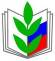 Профсоюз работников народногообразования и науки Российской Федерации(Общероссийский Профсоюз образования)Челябинская областная организацияПРЕЗИДИУМ ОБЛАСТНОГО КОМИТЕТА ПРОФСОЮЗА        ПОСТАНОВЛЕНИЕ20 февраля    2013 года                     г. Челябинск                                        № 18Об учреждении Почетной грамоты Министерства   образования и науки Челябинской области    и  областного комитета Профсоюза    работников народного образования и науки  РФ	В целях    поощрения    работников системы образования,  представителей профсоюзного актива области   за   добросовестный   труд,   высокое   профессиональное  мастерство,  активную работу по защите трудовых, профессиональных прав  и  интересов  работников  отрасли  Президиум областного комитета Профсоюза ПОСТАНОВЛЯЕТ:1. Утвердить Положение о Почетной грамоте  Министерства   образования и науки Челябинской области   и  областного комитета Профсоюза    работников народного образования и науки  РФ  (прилагается).  2. Утвердить квоту на награждение Почетной грамотой Министерства   образования и науки Челябинской области   и  областного комитета Профсоюза    работников народного образования и науки  РФ  на . в количестве 1 грамота на  500 членов Профсоюза.  Установить размер   денежной премии к  Почетной грамоте 1500 рублей.  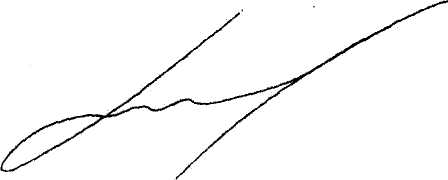 Председатель областнойорганизации Профсоюза                                                             Ю.В. Конников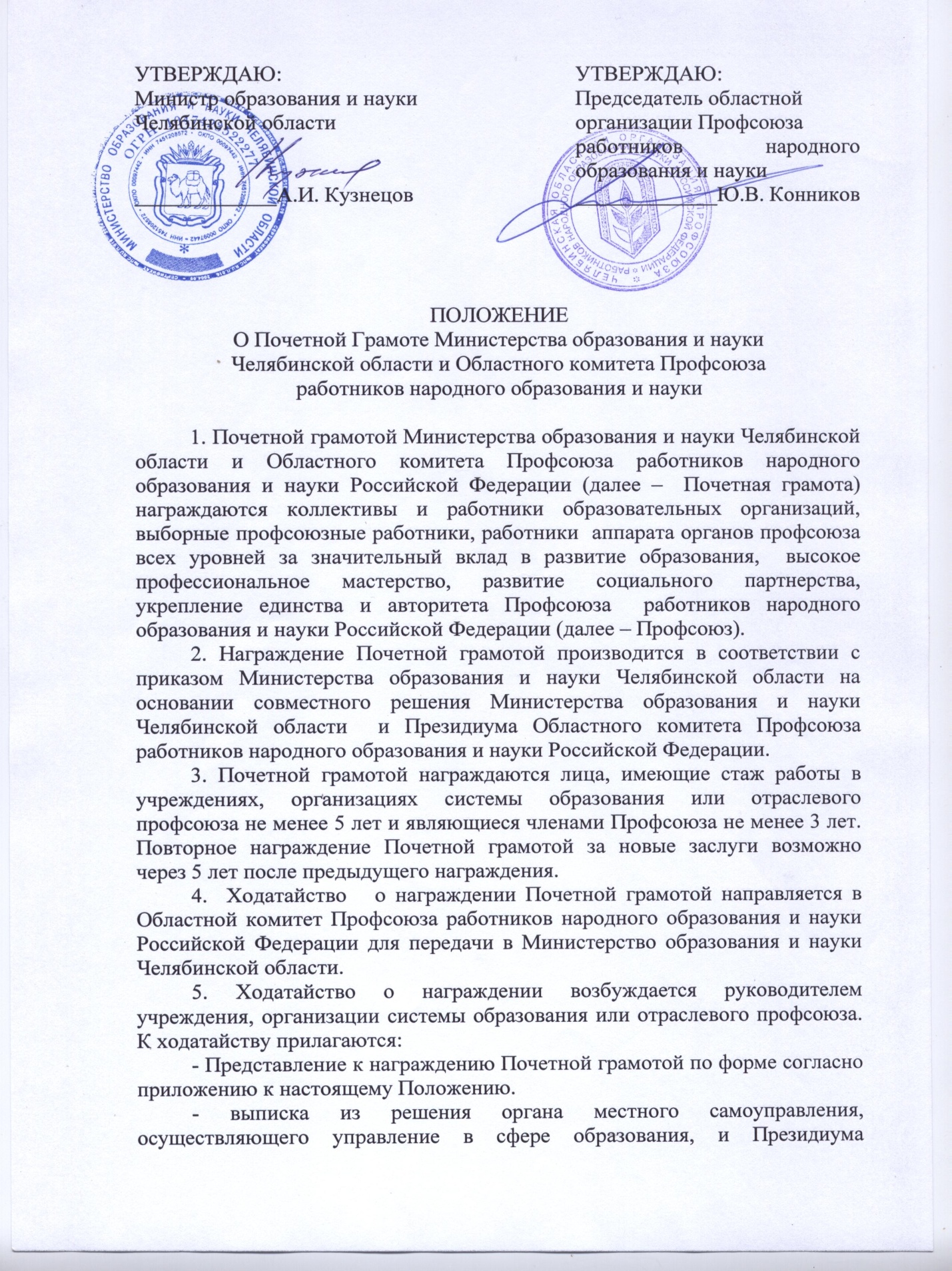 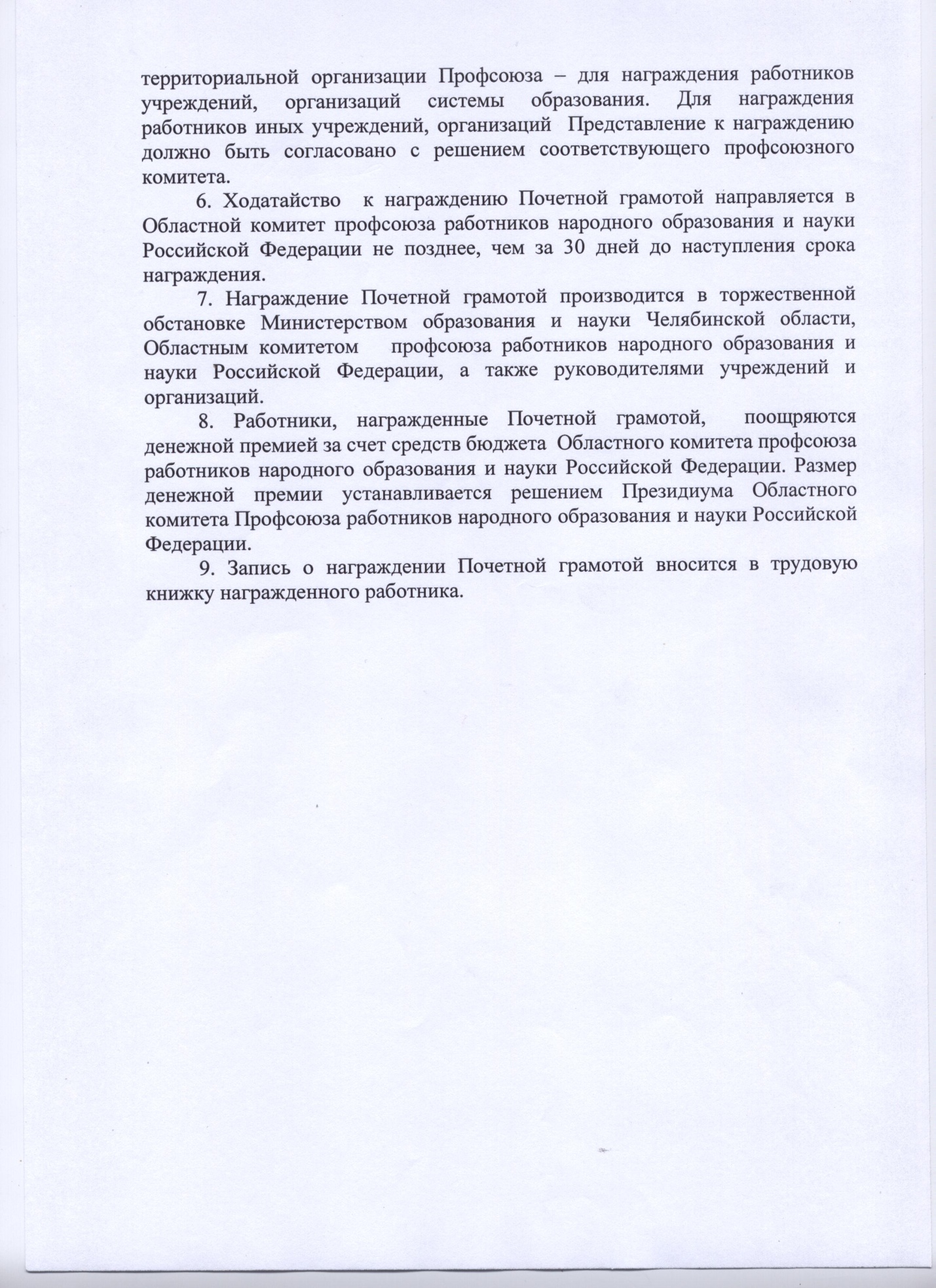 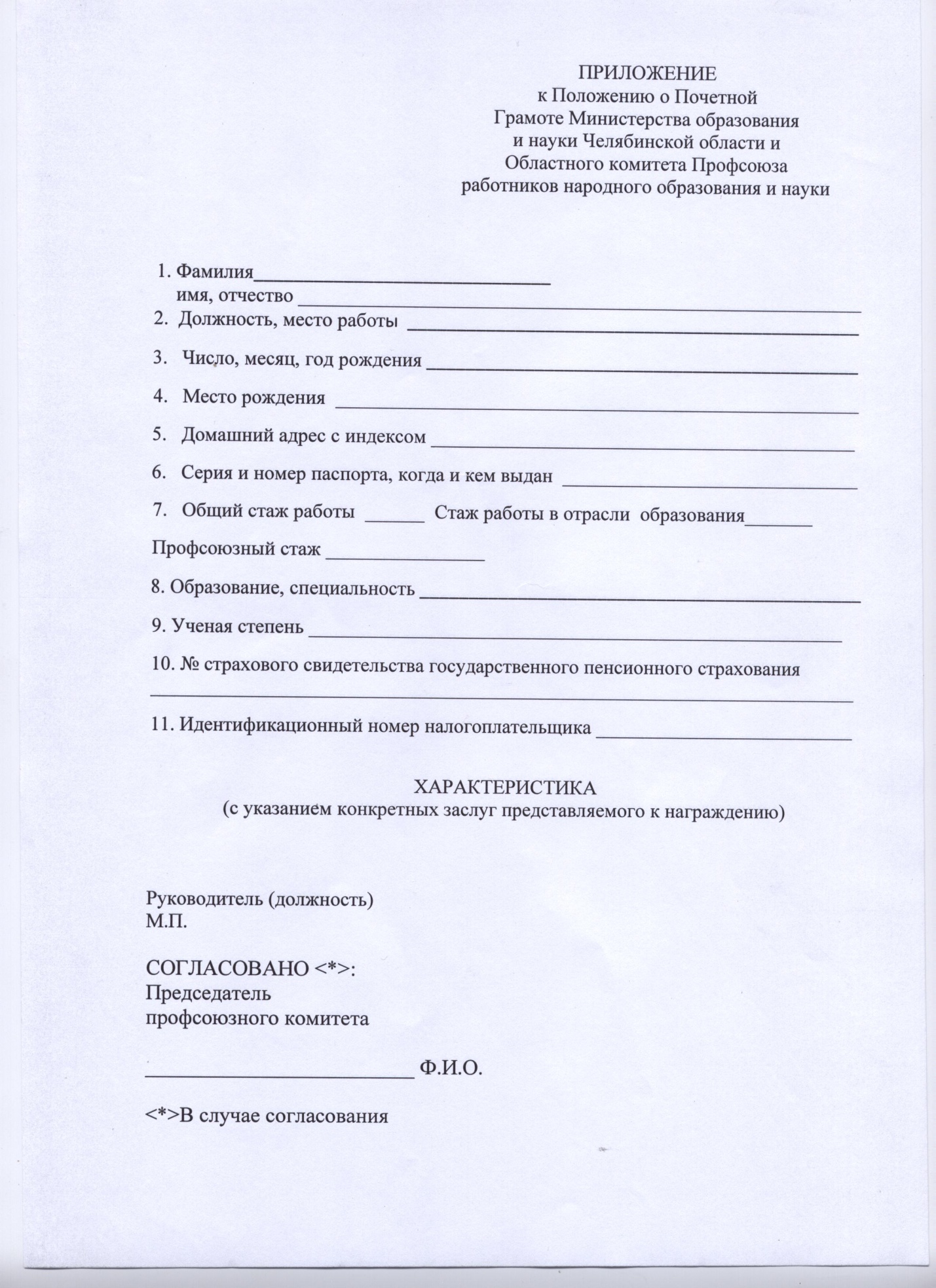 